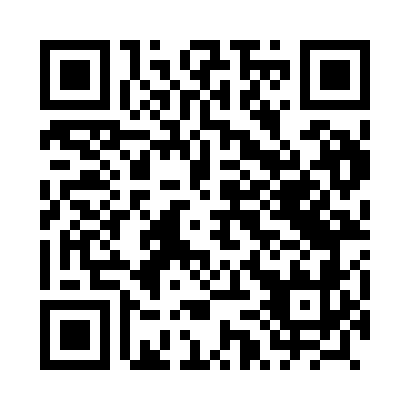 Prayer times for Bocianek, PolandWed 1 May 2024 - Fri 31 May 2024High Latitude Method: Angle Based RulePrayer Calculation Method: Muslim World LeagueAsar Calculation Method: HanafiPrayer times provided by https://www.salahtimes.comDateDayFajrSunriseDhuhrAsrMaghribIsha1Wed2:455:1012:345:417:5910:142Thu2:425:0912:345:428:0110:173Fri2:385:0712:345:438:0210:204Sat2:355:0512:345:448:0410:235Sun2:315:0312:345:458:0610:266Mon2:285:0212:345:468:0710:297Tue2:245:0012:345:478:0910:328Wed2:214:5812:345:488:1010:369Thu2:194:5712:345:498:1210:3910Fri2:194:5512:345:498:1310:4111Sat2:184:5312:345:508:1510:4212Sun2:174:5212:345:518:1610:4213Mon2:174:5012:345:528:1810:4314Tue2:164:4912:345:538:1910:4415Wed2:154:4812:345:548:2110:4416Thu2:154:4612:345:558:2210:4517Fri2:144:4512:345:568:2410:4618Sat2:144:4312:345:568:2510:4619Sun2:134:4212:345:578:2610:4720Mon2:134:4112:345:588:2810:4821Tue2:124:4012:345:598:2910:4822Wed2:124:3812:346:008:3110:4923Thu2:124:3712:346:008:3210:4924Fri2:114:3612:346:018:3310:5025Sat2:114:3512:346:028:3410:5126Sun2:104:3412:356:038:3610:5127Mon2:104:3312:356:038:3710:5228Tue2:104:3212:356:048:3810:5229Wed2:104:3112:356:058:3910:5330Thu2:094:3012:356:058:4010:5331Fri2:094:2912:356:068:4110:54